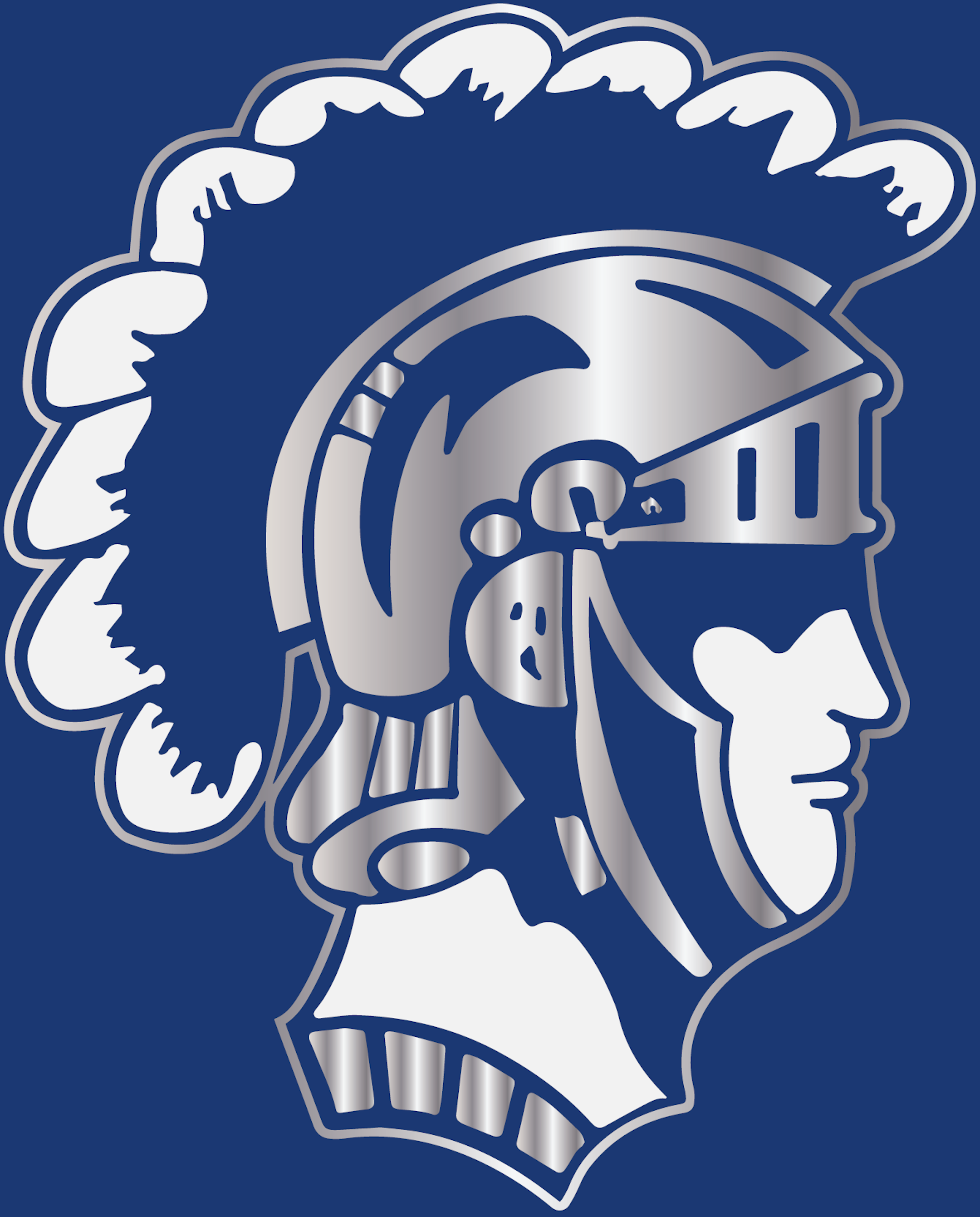 Picking someone upwhen they are down#POSITIVE INFINITYTAKE RESPONSIBILITY FOR YOUR ACTIONS AND NOT MAKING EXCUSES#POSITIVE INFINITYEvery day is a new day to make good happen#POSITIVE INFINITYBe thankful for the opportunities given to you each day to become better#POSITIVE INFINITYStand up to the people who bring negativity into your life#POSITIVE INFINITYMistakes happen…learn from them and move on#POSITIVE INFINITYYour grades are earned not given#POSITIVE INFINITYToday is a good day to be a good day#POSITIVE INFINITYIf you think you can you will and if you think you can’t you won’t#POSITIVE INFINITYBe your own kind of awesome#POSITIVE INFINITYSee the good, feel the intangible, achieve the impossible#POSITIVE INFINITYLearn to let go of things that drag you down#POSITIVE INFINITYDon’t let the drama of others drag you down#POSITIVE INFINITYGood things don’t come to those who wait…Good things come to those who go out and make it happen#POSITIVE INFINITYIt’s not about being perfect…just make today better than yesterday#POSITIVE INFINITYWhen you worry about what others are saying or doing you are taking away from your own success#POSITIVE INFINITY